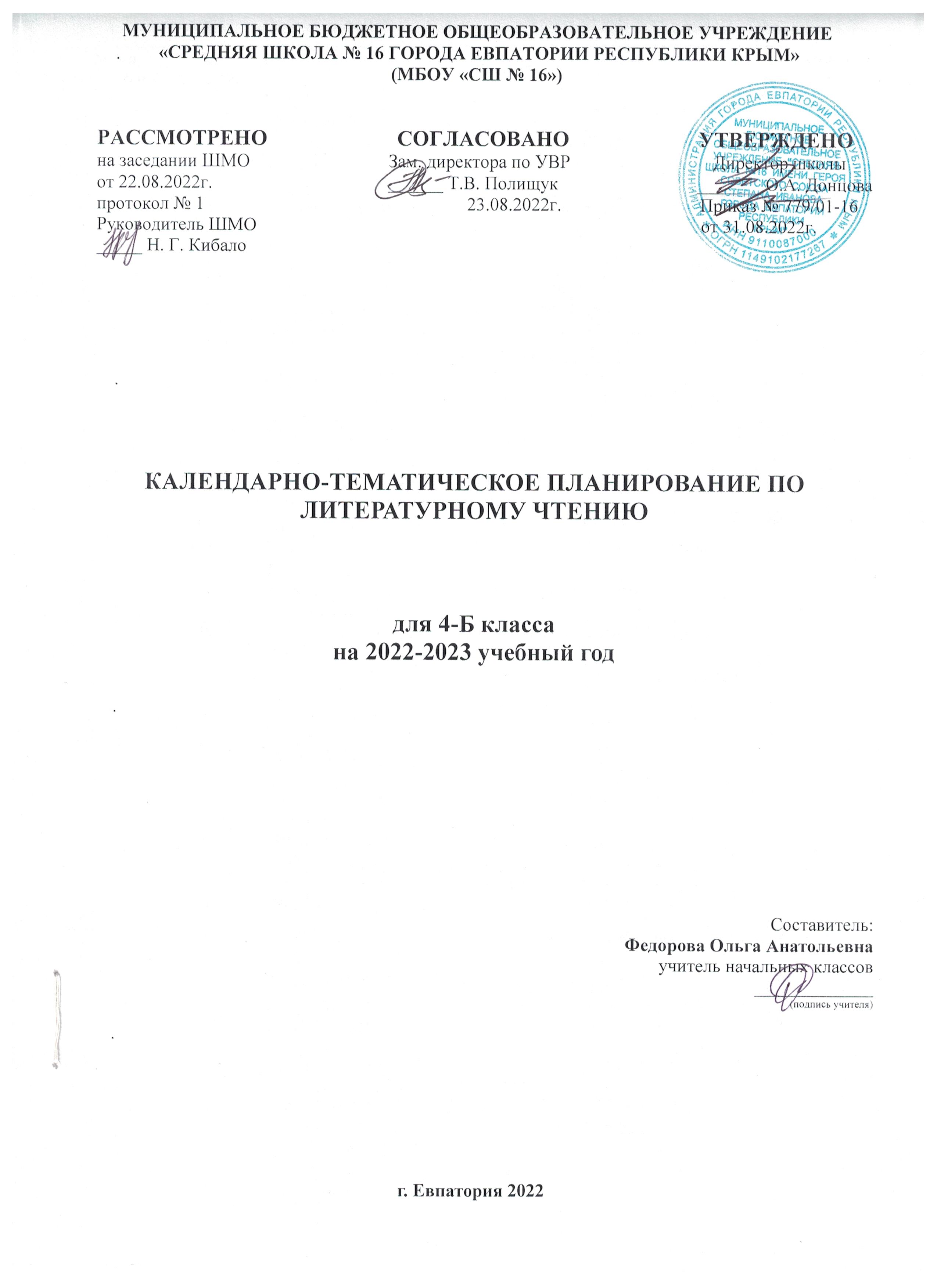 № п/п№ п/п№ п/п№ п/п№ п/пДатаДатаТема урокаЧтение наизустьпланпланпланпланфактпланфактТема урокаЧтение наизусть1.Вводный урок. (1 ч.)1.Вводный урок. (1 ч.)1.Вводный урок. (1 ч.)1.Вводный урок. (1 ч.)1.Вводный урок. (1 ч.)1.Вводный урок. (1 ч.)1.Вводный урок. (1 ч.)1.Вводный урок. (1 ч.)1.Вводный урок. (1 ч.)1.1.1.1.01.09Знакомство с учебником. 2. Летописи, былины, жития. (7 ч.)2. Летописи, былины, жития. (7 ч.)2. Летописи, былины, жития. (7 ч.)2. Летописи, былины, жития. (7 ч.)2. Летописи, былины, жития. (7 ч.)2. Летописи, былины, жития. (7 ч.)2. Летописи, былины, жития. (7 ч.)2. Летописи, былины, жития. (7 ч.)2. Летописи, былины, жития. (7 ч.)2.2.2.2.06.09Былина «Ильины три поездочки». Знакомство с произведени-ем.3.3.3.3.07.09 Былина  «Ильины три поездочки». Выразительное чтение.4.4.4.4.08.09 Былина  «Три поездки Ильи Муромца».5.5.5.5.13.09 Летописи. «И повесил Олег щит свой на вратах Царьграда».6.6.6.6.14.09 Летописи. «И вспомнил Олег коня своего».7.7.7.7.15.09Внеклассное  чтение.«Житие Сергия Радонежского».8.8.8.8.20.09 Обобщение по разделу «Летописи, былины, жития».3. Чудесный мир классики. (14 ч.)3. Чудесный мир классики. (14 ч.)3. Чудесный мир классики. (14 ч.)3. Чудесный мир классики. (14 ч.)3. Чудесный мир классики. (14 ч.)3. Чудесный мир классики. (14 ч.)3. Чудесный мир классики. (14 ч.)3. Чудесный мир классики. (14 ч.)3. Чудесный мир классики. (14 ч.)9.9.9.9.21.09 А.С.Пушкин «Няне», «Туча», «Унылая пора!» Наизусть 1 по выбору10.10.10.10.22.09 А.С. Пушкин «Сказка о мертвой царевне и о семи богатырях». Чтение произведения.11.11.11.11.27.09 А.С. Пушкин «Сказка о мертвой царевне и о семи богатырях». Выразительное чтение.Наизусть отрывок12.12.12.12.28.09А.С. Пушкин «Сказка о мертвой царевне и о семи богатырях». Образы главных героев.13.13.13.13.29.09Внеклассное  чтение. А.С. Пушкин. Стихотворения об осени.Наизусть 1 по выбору14.14.14.14.04.10М.Ю. Лермонтов «Ашик-Кериб». Чтение сказки, составление плана.15.15.15.15.05.10М.Ю. Лермонтов «Ашик-Кериб». Образы главных героев. Краткий пересказ.16.16.16.16.06.10Л.Н. Толстой. Автобиографическая повесть  «Детство» (в сокращении). Выразительное чтение.17.17.17.17.11.10Л.Н. Толстой. Автобиографическая повесть  «Детство» (в сокращении). Составление плана.18.18.18.18.12.10  Л.Н. Толстой. Автобиографическая повесть  «Детство» (в сокращении). Пересказ от 1 лица.19.19.19.19.13.10 А.П. Чехов «Мальчики». Чтение произведения.20.20.20.20.18.10 А.П. Чехов «Мальчики». Детские образы. Пересказ от лица 1 из героев.21.21.21.21.19.10Внеклассное  чтение. «Чудесный мир классики».22.22.22.22.20.10Обобщение по разделу «Чудесный мир классики».4. Поэтическая тетрадь 1. (9 ч.)4. Поэтическая тетрадь 1. (9 ч.)4. Поэтическая тетрадь 1. (9 ч.)4. Поэтическая тетрадь 1. (9 ч.)4. Поэтическая тетрадь 1. (9 ч.)4. Поэтическая тетрадь 1. (9 ч.)4. Поэтическая тетрадь 1. (9 ч.)4. Поэтическая тетрадь 1. (9 ч.)4. Поэтическая тетрадь 1. (9 ч.)23232325.10Знакомство с  разделом. К.Д. Ушинский "Четыре желания".24.24.24.26.10Ф.И. Тютчев «Ещё земли печален вид…», «Как неожиданно и ярко…».Наизусть 1 по выбору25.25.25.27.10А.А. Фет. Лирика «Бабочка», «Весенний дождь».Наизусть 1 по выбору26.26.26.08.11Е.А. Баратынский  «Весна, весна!», «Где сладкий шепот…».27.27.27.15.11И.С. Никитин. Поэзия «В синем небе плывут над полями…».Наизусть28.28.28.16.11Н.А. Некрасов. «В зимние сумерки нянины сказки…».Наизусть 1 по выбору29.29.29.17.11 И.А. Бунин. Поэзия «Листопад».Наизусть отрывок30.30.30.22.11Внеклассное  чтение. Стихотворения о временах года.31.31.31.23.11 Обобщение по разделу «Поэтическая тетрадь».5. Литературные сказки. (12 ч.)5. Литературные сказки. (12 ч.)5. Литературные сказки. (12 ч.)5. Литературные сказки. (12 ч.)5. Литературные сказки. (12 ч.)5. Литературные сказки. (12 ч.)5. Литературные сказки. (12 ч.)5. Литературные сказки. (12 ч.)32.32.24.11 Знакомство с разделом «Литературные сказки».  33.33.06.12 В.Ф.Одоевский «Городок в табакерке». 34.34.07.12 В.Ф.Одоевский «Городок в табакерке». Пересказ от 1 лица.35.35.08.12  В.Ф.Одоевский «Городок в табакерке». Нравственные уроки.36.36.13.12  Сказ П.П. Бажова «Серебряное копытце». выразительное чтение.37.37.14.12 Сказ П.П. Бажова «Серебряное копытце». Характеристика главных героев.38.38.15.12 Сказ П.П. Бажова «Серебряное копытце». Пересказ по плану.39.39.20.12Внеклассное  чтение. Сказки русских писателей.40.40.21.12 С.Т. Аксаков «Аленький цветочек». Выразительное чтение.41.41.22.12 С.Т. Аксаков «Аленький цветочек». Пересказ сказки по плану.42.42.27.12Проверка техники чтения №1.43.43.28.12 С.Т. Аксаков «Аленький цветочек». Нравственные уроки.6. Делу время – потехе час. (9 ч.)6. Делу время – потехе час. (9 ч.)6. Делу время – потехе час. (9 ч.)6. Делу время – потехе час. (9 ч.)6. Делу время – потехе час. (9 ч.)6. Делу время – потехе час. (9 ч.)6. Делу время – потехе час. (9 ч.)6. Делу время – потехе час. (9 ч.)6. Делу время – потехе час. (9 ч.)44.44.29.12Знакомство с разделом «Делу время – потехе час».  Е.Л. Шварц «Сказка о потерянном времени».45.45.10.01 Литературная сказка Е.Л. Шварца «Сказка о потерянном вре-мени». 46.46.11.01Литературная сказка Е.Л. Шварца «Сказка о потерянном времени».Поучительный смысл.47.47.12.01 В.Ю. Драгунский «Главные реки». Чтение произведения.48.48.17.01 В.Ю. Драгунский «Главные реки». Пересказ.49.18.01В.В. Голявкин «Никакой горчицы я не ел».50.19.01В.В. Голявкин «Никакой горчицы я не ел». Пересказ.51.24.01Внеклассное  чтение.  Книги о ребятах-сверстниках.52.25.01Обобщение по разделу «Делу время – потехе час».7. Страна детства. (9 ч.)7. Страна детства. (9 ч.)7. Страна детства. (9 ч.)7. Страна детства. (9 ч.)7. Страна детства. (9 ч.)7. Страна детства. (9 ч.)7. Страна детства. (9 ч.)7. Страна детства. (9 ч.)7. Страна детства. (9 ч.)53.53.53.26.01 Знакомство с разделом «Страна детства».54.54.54.31.01Б.С. Житков «Как я ловил человечков». Чтение рассказа.55.55.55.01.02Б.С. Житков «Как я ловил человечков». Составление плана.56.56.56.02.02Б.С. Житков «Как я ловил человечков». Пересказ.57.57.57.07.02К.Г. Паустовский «Корзина с еловыми шишками».58.58.58.08.02К.Г. Паустовский «Корзина с еловыми шишками». Составление плана. 59.59.59.09.02К.Г. Паустовский «Корзина с еловыми шишками». Пересказ.60.60.60.14.02М.М. Зощенко «Ёлка».61.61.61.15.02 Внеклассное  чтение. «Страна детства».62.62.62.16.02Обобщение по разделу «Страна детства». 8. Поэтическая тетрадь 2. (4 ч.)8. Поэтическая тетрадь 2. (4 ч.)8. Поэтическая тетрадь 2. (4 ч.)8. Поэтическая тетрадь 2. (4 ч.)8. Поэтическая тетрадь 2. (4 ч.)8. Поэтическая тетрадь 2. (4 ч.)8. Поэтическая тетрадь 2. (4 ч.)8. Поэтическая тетрадь 2. (4 ч.)63.63.63.21.02 Знакомство с названием раздела.   М.И. Цветаева «Бежит тропинка с бугорка», «Наши  царства».Наизусть1 по выбору64.64.64.22.02  С.А. Есенин «Бабушкины сказки». Наизусть 65.65.65.28.02 Итоговый урок по разделу «Поэтическая тетрадь». Оценка достижений.66.66.66.01.03Внеклассное  чтение.  Русская поэзия.9. Природа и мы. (10 ч.)9. Природа и мы. (10 ч.)9. Природа и мы. (10 ч.)9. Природа и мы. (10 ч.)9. Природа и мы. (10 ч.)9. Природа и мы. (10 ч.)9. Природа и мы. (10 ч.)9. Природа и мы. (10 ч.)9. Природа и мы. (10 ч.)16.0267.67.67.67.02.03 Знакомство с названием раздела «Природа и мы». Д.Н. Мамин-Сибиряк «Приёмыш».68.68.68.68.07.03 Д.Н. Мамин-Сибиряк «Приёмыш». Пересказ по плану.69.69.69.69.09.03С.А. Есенин «Лебёдушка». Выразительное чтение.Наизусть «Лебёдушка»отрывок70.70.70.70.14.03С.А. Есенин «Лебёдушка». 71.71.71.71.15.03М.М. Пришвин «Выскочка».72.72.72.72.16.03 А.И. Куприн «Барбос и Жулька».73.73.73.73.28.03 В.П. Астафьев «Стрижонок Скрип». Выразительное чтение.74.74.74.74.29.03В.П. Астафьев «Стрижонок Скрип». Составление плана, краткий пересказ.75.75.75.75.30.03Внеклассное  чтение. Рассказы о животных.76.76.76.76.04.04 Обобщение по разделу «Природа и мы».10. Родина. (8 ч.)10. Родина. (8 ч.)10. Родина. (8 ч.)10. Родина. (8 ч.)10. Родина. (8 ч.)10. Родина. (8 ч.)10. Родина. (8 ч.)10. Родина. (8 ч.)10. Родина. (8 ч.)77.77.77.77.05.04 Знакомство с разделом «Родина».78.78.78.78.06.04 И.С.Никитин «Русь».  Образ Родины в поэтическом тексте.79.79.79.79.11.04 С.Д. Дрожжин "Родине". Авторское отношение к изображаемому.Наизусть80.80.80.80.12.04 А.В. Жигулин «О, Родина!»Наизусть 81.81.81.81.13.04 Поэтический вечер «Воспевая Родину свою…»82.82.82.82.18.04 О Родине. Презентация проекта: «Они защищали Родину»  83.83.83.83.19.04Внеклассное  чтение. Рассказы - загадки про зверей и птиц.84.84.84.84.20.04 Обобщение  по разделу «Поэтическая тетрадь».12. Страна Фантазия. (6 ч.)12. Страна Фантазия. (6 ч.)12. Страна Фантазия. (6 ч.)12. Страна Фантазия. (6 ч.)12. Страна Фантазия. (6 ч.)12. Страна Фантазия. (6 ч.)12. Страна Фантазия. (6 ч.)12. Страна Фантазия. (6 ч.)12. Страна Фантазия. (6 ч.)85.85.85.85.25.04 Знакомство с разделом «Страна фантазия». Е.С. Велтистов «Приключения Электроника».86.86.86.86.26.04 Е.С. Велтистов «Приключения Электроника». Составление плана.87.87.87.87.27.04 Е.С. Велтистов «Приключения Электроника». Необычные герои фантастического жанра.88.88.88.88.20.04Кир Булычёв «Путешествие Алисы» (в сокращении) Сравнение героев фантастических рассказов89.89.89.89.26.04  Кир Булычёв «Путешествие Алисы». Чтение по ролям.90.90.90.90.27.04Кир Булычёв «Путешествие Алисы». Пересказ от лица главного героя.91.91.91.91.02.05Внеклассное  чтение. Книги о путешествиях и путешественниках, настоящих и вымышленных.92.92.92.92.03.05 Обобщение по разделу «Страна фантазия». 13. Зарубежная литература. (10 ч.)13. Зарубежная литература. (10 ч.)13. Зарубежная литература. (10 ч.)13. Зарубежная литература. (10 ч.)13. Зарубежная литература. (10 ч.)13. Зарубежная литература. (10 ч.)13. Зарубежная литература. (10 ч.)13. Зарубежная литература. (10 ч.)13. Зарубежная литература. (10 ч.)93.93.93.93.04.05Проверка техники чтения №2.94.94.94.94.10.05Знакомство с разделом «Зарубежная литература». Д. Свифт «Путешествие Гулливера».95.95.95.95.11.05Д. Свифт «Путешествие Гулливера». Краткий пересказ.96.96.96.96.16.05Г.-Х. Андерсен «Русалочка». Характеристика героев.97.97.97.97.17.05Г.-Х. Андерсен «Русалочка». Составление плана, пересказ.98.98.98.98.18.05М. Твен «Приключения Тома Сойера».99.99.99.99.23.05 М. Твен «Приключения Тома Сойера». Краткий пересказ.100.100.100.100.24.05Внеклассное  чтение.  Рассказы зарубежных  писателей  для  детей.101.101.101.101.25.05Обобщающий урок по разделу  «Зарубежная литература». Книги для чтения летом.102.102.102.102.25.0525.05Итоговый урок, что планируем читать летом.